Give Me Five…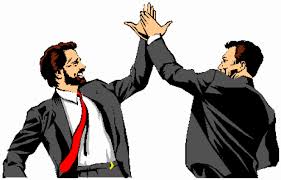 Macroeconomic objectivesLimitations of GDP as a measure of growthPhases of the business cycleBenefits of economics growthProblems with economic growthCauses of inflationConsequences of inflationFunctions of moneyTypes of unemploymentWays of dealing with demand deficient unemployment (cyclical unemployment)Types of unemployment that can be dealt with by supply side policiesEffects of unemployment Effects of a current account deficitEffects of a current account surplusMethods of environmental protectionTypes of policy instrument The effect of the rate of interest on consumers and firmsSupply side policies that restore incentivesSupply side policies that increase the quantity and quality of labor Supply side policies that improve the flexibility of the labor market Types of direct taxTypes of indirect tax Positive effects of expansionary fiscal policyNegative effects of expansionary fiscal policyPositive effects of contractionary fiscal policyNegative effects of contractionary fiscal policyPositive effects of tight monetary policyNegative effects of tight monetary policyPositive effects of monetary policyNegative effects of contractionary fiscal policy